Date: February 6, 2012REPORT OF THE WRC-12 AGENDA ITEM COORDINATORAttachment A: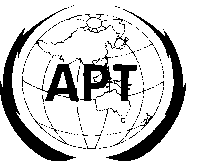 ASIA-PACIFIC TELECOMMUNITYAPT Coordination Meetings During RA-12 and WRC-12APT Coordination Meetings During RA-12 and WRC-12Agenda Item No.: 8.2Name of the Coordinator ( with Email): Hiroyo Ogawa, hogawa@arib.or.jpIssues: to recommend to the Council items for inclusion in the agenda for the next WRC, and to give its views on the preliminary agenda for the subsequent conference and on possible agenda items for future conferences, taking into account Resolution 806 (WRC-07),APT Proposals:ASP/26A30/1 SUP  Resolution 805 (WRC-07)ASP/26A30/2 SUP Resolution 806 (WRC-07)ASP/26A30/3 ADD Resolution  [ASP/A82/WRC-15/16_AGENDA] (WRC-12)FSS_13GHz, RLS_78GHz, WAIC, UAS, FSS_Resolution 114 (rev.WRC-03), EESS_600MHz, IMT, PPDR, GMDSSStatus of the APT Proposals:IMT issue:Agreed on the text of Agenda item: to consider additional allocations to the mobile service on a primary basis and  identification of  additional frequency bands for IMT and related regulatory provisions, to facilitate the development of terrestrial mobile broadband applications, in accordance with Resolution [IMT] (WRC-12).Agreed on the text of resolves of Resolution: Informal regional meeting to discuss on resolve part of Resolution was held on Sunday morning, and major part of resolve part was agreed and sent to SWG6C1 held on Sunday afternoon, and after the intensive discussion on impact on existing services, the text of resolve part was finally agreed by adding the text of encourage administrations. APT position which focuses on IMT is well reflected on resolve part.  The other part of Resolution will be discussed on Tuesday.FSS_13GHz issue: (Coordinator: Stefan Brak) (Attachment A).EESS_600MHZ and WAIC issues: (Coordinator: Dave Kershaw)Draft Resolution of WAIC was approved by WG6C on last Friday.PPDR issue (Coordinator: Bharat Bhatia)The text of the PPDR agenda and the resolution were finalized at the WG6C meeting today morning with only one square bracket remaining on the issue of inclusion of the “IMT”. However, in the discussions with Egypt after the meeting the text has been agreed and hopefully the draft of the agenda and the resolution will be approved at the next meeting at 2PM today. Issues to be discussed at the Coordination Meeting:Comments/Remarks by the Coordinator:APT members are kindly requested to review the document of “Key elements of IMT Resolution body” provided from SWG6C1.